Documento adaptado de MINCIENCIASINFORMES TÉCNICOS DE PROYECTOS DE INVESTIGACIÓNEl formato para informes técnicos de avance está enfocado a apoyar y facilitar el proceso de seguimiento de los proyectos de investigación, con respecto a los compromisos adquiridos en la Vicerrectoría de Investigación, Extensión y Proyección Social al momento  de radicar los proyectos que han sido beneficiados con apoyo económico. Así mismo, facilitarle al investigador y a la institución la identificación de los problemas que puedan estar surgiendo durante la ejecución de proyectos y posibles soluciones. CONTENIDO DEL INFORMETítulo  del proyecto:Código del proyecto:Nombre de la Convocatoria :Nombre del  investigador principal:Nombres de Co-Investigadores (Deben ser los que fueron informados en el proyecto inicial , salvo aquellas modificaciones notificadas oportunamente) :Nombre del  grupo de investigación:Resumen de los avances y resultados obtenidos del proyecto:Resultados de generación de conocimiento: relacione el avance en la obtención de los resultados de generación de conocimiento con respecto a los objetivos y resultados esperados planteados en el proyecto aprobado. Los resultados de generación de conocimiento pueden ser: nuevo conocimiento, desarrollo tecnológico, innovación tecnológica, desarrollo de software, diseño y fabricación de prototipos, paquetes tecnológicos etc., y deben estar relacionados con sus respectivos indicadores verificables: publicaciones, patentes, registros, normas, certificaciones, etc. (ver cuadro No. 1).CUADRO NO. 1:  RESULTADOS DE GENERACIÓN DE CONOCIMIENTONOTA: 		Si como resultado de la ejecución del proyecto se hubieren logrado resultados de conocimiento adicionales a los planteados y comprometidos en la propuesta original, el investigador puede relacionarlos y documentarlos en este informe.Otros resultados: relacione el avance en la obtención de los resultados que tienen que ver con el fortalecimiento de la comunidad científica y de apropiación social del conocimiento con respecto a los resultados esperados planteados en el proyecto aprobado. Este tipo de resultados o logros pueden ser de formación de recurso humano, organización de eventos, participación en congresos o seminarios, etc., y deben estar relacionados con sus respectivos indicadores verificables, (ver cuadro No. 2).CUADRO No. 2: OTROS RESULTADOSProblemas encontrados durante el desarrollo del proyecto: en esta sección podrá informar sobre los problemas tanto externos como internos, de orden administrativo, logístico y técnico, que pueden estar afectando el desarrollo del proyecto. Así mismo, podrá plantear alternativas para su solución o informar sobre los correctivos ya aplicados. En caso de que el avance en la ejecución del proyecto o los resultados obtenidos hasta la fecha insinúen que alguno de los objetivos propuestos se cumplirá solamente de forma parcial ó no podrá llevarse a cabo, este objetivo deberá ser redefinido y notificarse ante la VIEPS para su autorización.Cada página del informe debe estar numerada. 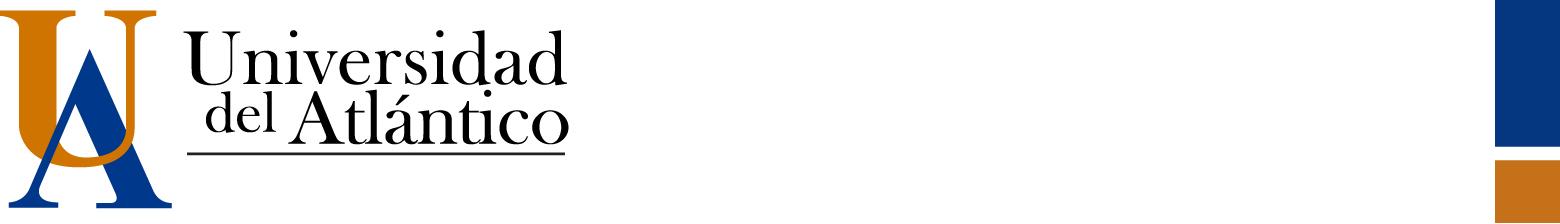 FORMATO PARA ELABORAR Y PRESENTAR INFORMES TÉCNICOS DE AVANCE O FINALES DE PROYECTOS DE INVESTIGACIÓNOBJETIVOS(del proyecto)RESULTADO ESPERADO (según proyecto)ESTADO DE AVANCEINDICADOR VERIFICABLE ESPERADO U OBTENIDOOBSERVACIONESOTROS RESULTADOSCOMPROMISO ADQUIRIDOLOGROSFormación de recurso humano (trabajo de grado o maestría o tesis de doctorado)# y nivelReferencia bibliográfica del trabajo o tesis. Capacitación (entrenamientos en investigación)# y formaBeneficiarios y descripción del tipo de capacitación impartida o recibida.Cursos organizados por el grupo, relacionados con el proyecto#, tipoNombre del curso, Programa y No. De participantes.Publicaciones divulgativas (especificar)#Referencia bibliográfica.Participación en eventos científicos#, tipo de participaciónReferencia bibliográfica (relacionada con las memorias del evento). Organización de eventos científicos#, tipoDescripción Otros (especificar)#, tipoDescripción 